LEARNING FROM INCIDENTS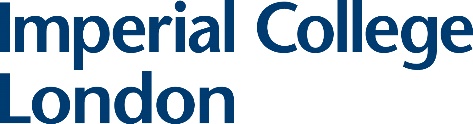 REPORTING FORMPlease use this form to send us details of incidents you wish to share on our Learning from Incidents page.
Please send this form to safetydept@imperial.ac.uk Describe what happenedA Lab Manager has found a bottle with corroder unreadable label (identified by the LabCup code as Trimethylboroxine) in one of out 90 minute fire rated cabinets that looks to have been corroded/leaking, it seemed to have caused some corrosion to the cupboard itself (the metal wire on the door for example). Safety Manager checked SDS and suggested that the leaking material could have formed peroxides, which could be explosive. Peroxide test was done and confirmed the presence of peroxides.What were the immediate cause(s)?Release of chemical materialWhat were the root cause(s)?Not following the process of regitering and checking of peroxide forming chemicals - clearer instructions are now provided.Describe the action takenThe cabinet was taken out of exploitation and the reagent bottle disposed as hazardous waste. Safety Department representative removed the formed crystals by dissolving them in ethanol and disposing as hazardous waste.     Name of incident investigator (optional)OK